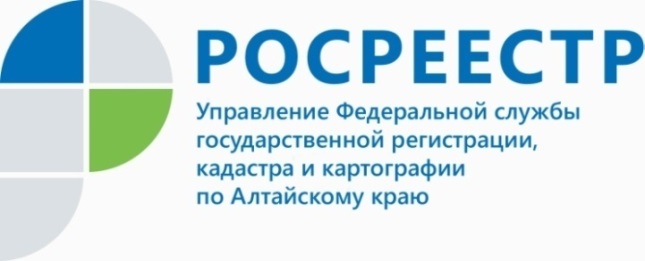  ПРЕСС-РЕЛИЗЭксперты  ответят на вопросы о кадастровой стоимости недвижимости23 мая 2022 года с 09.00 до 11.00 часов эксперты Кадастровой палаты Алтайского края ответят на вопросы жителей региона о кадастровой стоимости недвижимости. Звонки будут приниматься по телефону 8 (3852) 55-76-59 (доб. 8121).Кадастровая стоимость - стоимость недвижимости, установленная в процессе государственной кадастровой оценки. В ряде случаев она может определяться индивидуально, для конкретного объекта недвижимости. В отличие от рыночной, которая может меняться каждый месяц из-за различных экономических факторов, кадастровая стоимость определяется на конкретный отрезок времени. Как правило, она используется не только для расчета налога на имущество, но и для расчета пособий и субсидий, определения выкупной и страховой стоимости и т.д.«Кадастровая стоимость является одной из актуальных тем для большинства правообладателей недвижимого имущества, а также тех кто собирается ее приобрести. Иногда жители региона не знают, как получить информацию о кадастровой стоимости их недвижимости за тот или иной период времени, как узнать реквизиты документа утвердившего результаты кадастровой оценки, какой порядок действует для обжалования результатов кадастровой оценки и т.д.», - сообщил заместитель директора Кадастровой палаты Алтайского края Игорь Штайнепрайс.В связи с большим интересом собственников к теме кадастровой стоимости недвижимости, а также изменениям законодательства в этой сфере,  эксперты Кадастровой палаты проведут прямую телефонную линию. Жители Алтайского края смогут получить ответы экспертов на вопросы о:- изменениях законодательства в сфере кадастровой оценки недвижимости;- внесении сведений о кадастровой стоимости объектов недвижимости в Единый государственный реестр недвижимости;- зависимости размера кадастровой стоимости от характеристик объекта недвижимости;- получении сведений о кадастровой стоимости;- оспаривании величины кадастровой стоимости земельных участков, домов, квартир и пр.Звонки от жителей Алтайского края будут принимаются с 09.00 до 11.00 часов 23 мая 2022 года по телефону 8 (3852) 55-76-59, добавочный 8121.Об Управлении Росреестра по Алтайскому краюУправление Федеральной службы государственной регистрации, кадастра и картографии по Алтайскому краю (Управление Росреестра по Алтайскому краю) является территориальным органом Федеральной службы государственной регистрации, кадастра и картографии (Росреестр), осуществляющим функции по государственной регистрации прав на недвижимое имущество и сделок с ним, по оказанию государственных услуг в сфере осуществления государственного кадастрового учета недвижимого имущества, землеустройства, государственного мониторинга земель, государственной кадастровой оценке, геодезии и картографии. Выполняет функции по организации единой системы государственного кадастрового учета и государственной регистрации прав на недвижимое имущество, инфраструктуры пространственных данных РФ. Ведомство осуществляет федеральный государственный надзор в области геодезии и картографии, государственный земельный надзор, государственный надзор за деятельностью саморегулируемых организаций кадастровых инженеров, оценщиков и арбитражных управляющих. Подведомственное учреждение Управления - филиал ФГБУ «ФКП Росреестра» по Алтайскому краю. Руководитель Управления, главный регистратор Алтайского края - Юрий Викторович Калашников.Контакты для СМИПресс-служба Управления Росреестра по Алтайскому краюРыбальченко Елена +7 (3852) 29 17 3322press_rosreestr@mail.ruwww.rosreestr.ru656002, Барнаул, ул. Советская, д. 16